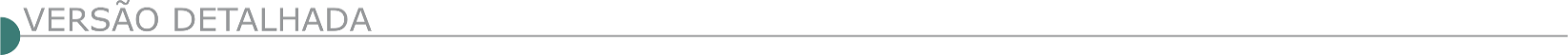 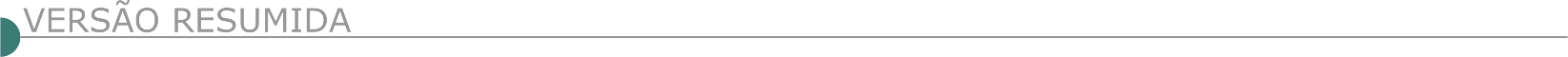 ESTADO DE MINAS GERAISARAXÁ PREFEITURA MUNICIPAL - AVISO DE LICITAÇÃO. PREGÃO ELETRÔNICO 09.167/2021. PROCESSO 218. O Município de Araxá, torna público a contratação de empresa especializada em engenharia civil incluindo o fornecimento de material e mão de obra para reforma da cobertura do aeroporto Romeu Zema no Município de Araxá – MG conforme previsto no Edital e seus Anexos. Acolhimento das propostas 27/09/2021 à partir das 17:00 horas até 08/10/2021 às 09:00 horas; Abertura das Propostas de Preços e Início da sessão de disputa de preços dia 08/10/2021 às 09:00 horas. Local: www.licitanet.com.br. Para todas as referências de tempo será observado o horário de Brasília – DF. Edital disponível nos sites: www.licitanet.com.br e www.araxa.mg.gov.br no dia 27/09/2021. Setor de Licitações: 0(34)3691-7082. Rubens Magela da Silva, Prefeito Municipal, 21/09/2021.AVISO DE REMARCAÇÃO DE LICITAÇÃO. PREGÃO ELETRÔNICO 09.133/2021. PROCESSO 171.Objeto: Contratação de empresa especializada em engenharia civil, incluindo o fornecimento de material e mão de obra para implantação da segunda etapa do sistema de prevenção e combate a incêndio e pânico no Centro Administrativo Prefeito Domingos Santos, Município de Araxá/MG, conforme previsto no Edital e seus Anexos. Em virtude de o processo licitatório em epígrafe ter sido classificado como deserto, fica designada nova data de Acolhimento das propostas para o dia 27/09/2021 à partir das 17:00 horas até 19/10/2021 às 08:30 horas; Abertura das Propostas de Preços e Início da sessão de disputa de preços dia 19/10/2021 às 08:30 horas. Local: www.licitanet.com.br. Para todas as referências de tempo será observado o horário de Brasília – DF. Edital disponível nos sites: www.licitanet.com.br e www.araxa.mg.gov.br no dia 27/09/2021. Setor de Licitações: 0(34)3691-7082. BOM JARDIM DE MINAS PREFEITURA MUNICIPAL AVISO DE LICITAÇÃO. PROCESSO N°124/2021, TOMADA DE PREÇO N° 04/2021. Objeto: Contratação de sociedade empresária para prestação de serviços especializados de engenharia referente a reforma e revitalização da Praça Cônego Antônio Ignácio de Almeida, cujas especificações detalhadas encontram-se no anexo I que acompanha o Edital da Licitação. Entrega dos envelopes e Sessão Pública 14 de outubro de 2021, Horário: 09:30 (nove horas e trinta minutos) para credenciamento e após, abertura dos envelopes. Informações (32) 3292-1601. E-mail: licitacao@bomjardimdeminas.mg.gov.br. BONFINÓPOLIS DE MINAS PREFEITURA MUNICIPAL - TOMADA DE PREÇOS Nº 003/2021 O Município de Bonfinópolis de Minas-MG torna público a realização do Processo Licitatório Nº 072/2021 - Tomada de Preços Nº 003/2021 - Objeto: Contratação de empresa especializada para execução de reforma e ampliação da Escola Municipal Getúlio Vargas, localizada na região da Chapada. Realização: 13/10/2021 as 9h00min. Informações/Edital: Prefeitura ou pelo fone: 0xx38-3675-1121 ou pelo e-mail: licitabonfinopolis@gmail.com. BUENO BRANDÃO PREFEITURA MUNICIPAL AVISO DE LICITAÇÃO. ENCONTRA-SE ABERTO JUNTO A ESTA PREFEITURA A CONCORRÊNCIA PÚBLICA Nº 03/2021, PRC Nº 531/2021Tipo menor preço por empreitada global, compreendendo material e mão de obra para execução de obra pública de cobertura do pátio da Pré-Escola Municipal Jerusa da Veiga Lima. A abertura dos envelopes dar-se-á no dia 27/10/2021, às 10 horas. O edital estará à disposição dos interessados de 2ª a 6ª feira, das 09h às 16h, na rua Afonso Pena nº 225, centro, Bueno Brandão, Cep 37.578-000 e/ ou através do site www.buenobrandao.mg.gov.br. tel. (35)3463-1377. CAPELINHA PREFEITURA MUNICIPAL P.P 098/2021. REPUBLICA TOMADA DE PREÇOS 006/2021Contratação de empresa para prestação de serviços de recapeamento das ruas Marajó e Américo Celestino de Almeida em atendimento a secretaria Municipal de Obras. Abertura: 14/10/2021 as 13:30 Hs. Informações: Site: www.pmcapelinha.mg.gov.br. (33)3516-1348. CAPITÃO ENÉAS PREFEITURA MUNICIPAL PUBLICAÇÃO TOMADA DE PREÇOS N° 13/2021 A Prefeitura Municipal De Capitão Enéas – MG torna público que realizará Tomada de Preços nº 013/2021, Processo Licitatório nº 081/2021. Objeto: CONTRATAÇÃO DE EMPRESA ESPECIALIZADA PARA EXECUÇÃO DE PAVIMENTAÇÃO COM BLOCO DE CONCRETO INTERTRAVADO 16 FACES EM RUAS DA SEDE DO MUNICÍPIO DE CAPITÃO ENÉAS-MG. Data 14/10/2021, às 09:00. Informações pelo e-mail: licitacaocapitaoeneas@gmail.com, editais pelo site: https:// www.capitaoeneas.mg.gov.br/index.php/licitacao/ - Telefone: (38) 3235-1001. (38)999913018. CLÁUDIO PREFEITURA MUNICIPAL - ALTERAÇÃO DA TOMADA DE PREÇOS Nº 005/2021. Alteração de data de Abertura - Processo Licitatório nº 287/2021, autuado em 15/09/2021, Tomada de Preços nº 005/2021, constitui objeto desta Licitação a contratação de empresa para prestação de serviços de engenharia na reforma/ampliação do CEMEI Dinha Lia, em atendimento a solicitação da Secretaria Municipal de Educação do Muni- cípio, conforme planilhas e projetos da Secretaria de Obras e Serviços Públicos, que seria realizado no dia 05/10/2021 às 09h00min., passa a ser: Dia 11/10/2021. Cópia do Edital à disposição dos interessados no site: www.claudio.mg.gov.br; e na Av. Presidente Tancredo Neves, nº 152, Centro, nesta cidade, no horário de 08h00min. às 17h00min., de segunda a sexta-feira. ESMERALDAS PREFEITURA MUNICIPAL AVISO DE LICITAÇÃO TOMADA DE PREÇOS Nº 002/2021. PROCESSO Nº 223/2021. Tipo: Menor preço global. Objeto: Contratação de empresa especializada em serviços de engenharia para reconstrução de obras de arte especiais, do tipo ponte, em concreto armado. Recebimento dos envelopes até as 09h00m do dia 13/10/2021. Abertura dos envelopes: as 09h05m do dia 13/10/2021. O Edital poderá ser obtido no site www.esmeraldas.mg.gov.br no link >> “Editais e Licitações” ou solicitado pelo Telefone (31)3538-8885. Interessados em participar da licitação e que não possuírem cadastro junto à Prefeitura de Esmeraldas, deverão apresentar documentos para cadastro até o dia 08/10/2021.IBERTIOGA PREFEITURA MUNICIPAL PREGÃO PRESENCIAL Nº 042/2021. Contratação de empresa especializada na locação de caminhão basculante com capacidade de 7 t. para limpeza urbana e utilização na área rural do município para transporte de materiais diversos (areia, brita, terra etc.), trator de esteira, retroescavadeira, motoniveladora e máquina do tipo rolo compactador de solo. Abertura da Sessão Pública: 13/10/2021, às 08:30 (oito) horas e (trinta) minutos. Edital e informações: www.ibertioga.mg.gov.br. ICARAÍ DE MINAS PREFEITURA MUNICIPAL PROC 78/21 – TORNA PÚBLICO QUE REALIZARÁ: PROC 78/21 TP 07/21 TP P/ Contratação de empresa para reformas em prédios do município; abertura de envelopes de proposta: 01/10/21, as 08:00h; www.icaraideminas.mg.gov.br, icaraideminas.licitação@gmail.com. IRAÍ DE MINAS PREFEITURA MUNICIPAL AVISO DE LICITAÇÃO - RETIFICAÇÃO DE DATA DE ABERTURA TOMADA DE PREÇO 001/2021 O Município de Iraí de Minas/MG, através da Comissão Permanente de Licitação, torna público que às 09:00 horas do dia 18 de outubro de 2021, estará realizando Tomada de Preço para prestação de serviços de recapeamento asfáltico em diversas Ruas na Cidade de Iraí de Minas/MG. O edital completo com todas as informações se encontra à disposição no setor de licitação. Maiores informações pelo tel. (034) 3845-1210, horário das 08:00 às 17:00.AVISO DE LICITAÇÃO - RETIFICAÇÃO DE DATA DE ABERTURA - TOMADA DE PREÇO 002/2021 O Município de Iraí de Minas/MG, através da Comissão Permanente de Licitação, torna público que às 13:00 horas do dia 18 de outubro de 2021, estará realizando Tomada de Preço para prestação de serviços de revitalização de Avenidas na Cidade de Iraí de Minas/MG. O edital completo com todas as informações se encontra à disposição no setor de licitação. Maiores informações pelo tel. (034) 3845-1210, horário das 08:00 às 17:00.JEQUERI PREFEITURA MUNICIPAL PREGÃO Nº 54/2021. Objeto: Registro de Preços para futura e eventual contratação de empresa para prestação de serviços de limpeza de acostamento de estradas das zonas rurais do Município de Jequeri. Prefeitura Municipal de Jequeri/MG. Av. Getúlio Vargas, 71, Centro, Jequeri/ MG. Abertura dia: 07/10/2021 às 09h00min. Edital pode ser obtido no local de segunda à sexta, de 13h00min às 16h00min, e-mail: prefeituralicitacao1@gmail.com ou no www.jequeri.mg.gov.br. JUIZ DE FORA – MG - RDC ELETRÔNICO N.º 05/2021OBJETO: Contratação de empresa na área de engenharia e arquitetura para execução da obra de reforma dos Blocos 2 e 3, para abrigar salas de aula, laboratórios e ambientes administrativos, do Campus Santos DumontDADOS RDC - DATA: 18/10/2021 – segunda-feira - horário: 08h:30 - LOCAL: www.comprasgovernamentais.gov.br – Sistema SIASG/ComprasNet - TIPO DE OBJETO: Obra - CRITÉRIO DE JULGAMENTO: Maior Desconto - FORMA DE REALIZAÇÃO: Eletrônico - MODO DE DISPUTA: Fechado - REGIME DE EXECUÇÃO: Empreitada por preço unitário - VALOR ESTIMADO DA LICITAÇÃO: R$ 1.999.700,97 (um milhão, novecentos e noventa e nove mil, setecentos reais e noventa e sete centavos) - INSTITUTO FEDERAL DE EDUCAÇÃO, CIÊNCIA E TECNOLOGIA DO SUDESTE DE MINAS GERAIS – REITORIA – UASG 158123 - COMISSÃO PERMANENTE DE LICITAÇÃO – RDC - R. Luz Interior, 360, 6º andar, Estrela Sul, Juiz de Fora – MG CEP 36030-713 - E-MAIL: cpl@ifsudestemg.edu.br / HOME PAGE: www.ifsudestemg.edu.br. PREFEITURA MUNICIPAL DE LAVRAS/MG. AVISO DE NOVA DATA DO PROCESSO LICITATÓRIO N° 163/2021, CONCORRÊNCIA N°03/2021. Menor preço global. Contratação de empresa especializada em Prestação de Serviço de Limpeza Pública Urbana compreendendo coleta manual e conteinerizada dos resíduos sólidos na zona urbana e áreas de difícil acesso, bem como transporte de RSU até a unidade de transbordo; fornecimento, higienização e manutenção dos contêineres; limpeza de vias e logradouros públicos compreendendo a manutenção dos jardins das praças, parques, áreas públicas e verdes, a varrição, multitarefa, pintura de meio fio e limpeza de boca de lobo, assim como o transporte dos resíduos provenientes dessas atividades para o transbordo, localizado as margens da BR 265, KM 4008, zona rural do município de Lavras, MG. Data de Apresentação de Envelopes e Julgamento: 14h00min do dia 14/10/2021. O Edital encontra-se na sede da Prefeitura Municipal, à Av. Dr. Sylvio Menicucci, nº 1575, Bairro Presidente Kennedy ou pelo site www.lavras.mg.gov.br. Telefax: (35)3694-4021. MATEUS LEME PREFEITURA MUNICIPAL CONCORRÊNCIA” 002/2021. A Prefeitura Municipal De Mateus Leme/Mg, por meio da sua Assessoria de Licitações e Contratos, torna público para o conhecimento dos interessados, que fará realizar licitação na modalidade “Concorrência” 002/2021,cujo objeto é Contratação de empresa especializada para prestação de Serviços de coleta manual e conteinerizada dos resíduos sólidos domiciliares em áreas urbanas e de difícil acesso, serviços de conteinerização e o transporte dos resíduos até a destinação final no aterro sanitário ESSENCIS MG Soluções Ambientais BETIM – BR-381, KM 499 – Morada do Trevo, Betim – MG, 32600-836, conforme especificações do Termo de Referência. A abertura está prevista para o dia 25/10/2021, às 10:00 horas. Cópias do Edital poderão ser adquiridas até o dia 04/10/2021, na Sede da Prefeitura, localizada à Rua Pereira Guimarães, nº 08, Centro, Assessoria de Licitações e Contratos, no horário de 08:00 às 16:00h. ao preço de R$ 10,00 e/ou gratuitamente pelo site www.mateusleme.mg.gov.br. Outras informações pelo telefone (31) 3537-5805. MONTES CLAROS PREFEITURA MUNICIPAL - AVISO DE LICITAÇÃO PROCESSO LICITATÓRIO N°. 0555/2021 CONCORRÊNCIA PÚBLICA N°. 038/2021 O MUNICÍPIO DE MONTES CLAROS/MG, através da Secretaria Municipal de Educação e da Comissão Permanente de Licitação e Julgamento, designada pelo Decreto Municipal n°. 4.221, de 24 de maio de 2021, TORNA PÚBLICO o edital de Concorrência Pública n°. 038/2021, para contratação de empresa especializada para execução das obras de ampliação da Escola Municipal Hilda Carvalho, do Ensino Fundamental, no Município de Montes Claros/MG. Data da sessão: às 09h30min do dia 03 de novembro de 2021. Prazo para a entrega dos envelopes: até às 09h do dia 03 de novembro de 2021. ÍNTEGRA DO EDITAL: https://licitacoes.montesclaros.mg.gov.br/ CONTATO: (38) 2211-3190 - Comissão Permanente de Licitação e Julgamento.AVISO DE LICITAÇÃO – EDITAL RETIFICADO PROCESSO Nº. 475/2021 - PREGÃO ELETRÔNICO Nº. 282/2021Objeto: Contratação de sociedade empresária e/ou unipessoal especializada na prestação de serviços de recebimento e disposição final de resíduos sólidos urbanos (classe – II A) em aterro sanitário licenciado, atendendo a demanda da Secretaria de Serviços Urbanos do Município de Montes Claros-MG. Encaminhamento/recebimento das propostas e dos documentos de habilitação: As propostas e os documentos de habilitação deverão ser encaminhados, exclusivamente por meio eletrônico no sítio www.licitacoes-e.com.br. Apresentação das propostas e dos documentos de habilitação: Até às 08h00min do dia 07 de outubro de 2021. Abertura da sessão pública e do envio de lances: às 09h00min do dia 07 de outubro de 2021. O Edital está disponível no endereço eletrônico: https://licitacoes.montesclaros.mg.gov.br/licitacoes. AVISO DE LICITAÇÃO PROCESSO LICITATÓRIO N°. 0554/2021 - CONCORRÊNCIA PÚBLICA N°. 037/2021 O MUNICÍPIO DE MONTES CLAROS/MG, através da Secretaria Municipal de Educação e da Comissão Permanente de Licitação e Julgamento, designada pelo Decreto Municipal n°. 4.221, de 24 de maio de 2021, TORNA PÚBLICO o edital de Concorrência Pública n°. 037/2021, para Contratação De Empresa Especializada Para Execução Das Obras De Conclusão Do Cemei Do Bairro Jaraguá II, No Município De Montes Claros/MG. Data da sessão: às 15h00min do dia 27 de outubro de 2021. Prazo para a entrega dos envelopes: até às 14h30min do dia 27 de outubro de 2021. ÍNTEGRA DO EDITAL: https://licitacoes.montesclaros.mg.gov.br/ - CONTATO: (38) 2211-3190.MURIAÉ PREFEITURA MUNICIPAL AVISO DE ABERTURA DE LICITAÇÃO – PREGÃO PRESENCIAL Nº 117/2021 Objeto: Contratação de empresa de engenharia para fornecimento de material, fabricação, montagem e instalação de abrigo de ponto de ônibus em diversos logradouros do município de Muriaé – Abertura da sessão de licitação dia 11/10/2021 às 08:30 horas na sala de reuniões do Depto. De Licitações, situado na Av. Maestro Sansão, 236/3º andar, Ed. Centro Administrativo “Pres. Tancredo Neves”, Centro, Muriaé/ MG – O edital poderá ser obtido no site https://muriae.mg.gov.br/ e no Depto. De Licitações, no horário de 13 h às 17 h – Informações: (32) 3696-3317.NOVA LIMA PREFEITURA MUNICIPAL AVISO DE LICITAÇÃO CONCORRÊNCIA PÚBLICA Nº 023/2021 O Município de Nova Lima torna público que realizará licitação na modalidade Concorrência Pública nº 023/2021. Objeto: execução de Fechamento do Canal da Av. Benedito Alves Nazareth - Bairro Bela Fama até a Rua Jurema no Bairro Nossa Senhora de Fátima - Nova Lima/MG. A abertura dar-se-á no dia 26/10/2021 às 14:00 hs na Rua Bias Fortes, nº 62 – 2° andar, Centro – Nova Lima/MG. O Edital estará disponível a partir do dia 24/09/2021 no site www.novalima.mg.gov.br e no departamento de Contratos e Licitações da Prefeitura Municipal de Nova Lima. NOVO ORIENTE DE MINAS PREFEITURA MUNICIPAL AVISO DE LICITAÇÃO. PROCESSO LICITATÓRIO Nº 067/2021 – TOMADA DE PREÇOS Nº 002/2021. Objeto: Contratação de empresa para prestação de serviços de obra de engenharia civil para reconstrução de ponte sob o Rio Marambaia na zona rural do município de Novo Oriente de Minas/MG. Abertura: 14/10/2021 às 09:00 horas. Processo licitatório nº 068/2021 – Pregão Eletrônico nº 037/2021. Objeto: Registro de preços para futura e eventual aquisição de veículos novos. Abertura: 06/10/2021 ás 09:00 horas. Interessados poderão retirar o Edital no Edifício sede da Prefeitura Municipal de Novo Oriente de Minas, sala da CPL, localizada na Praça João Roque, nº 1, Centro ou no site: www.novoorientedeminas.mg.gov.br, em se tratando do pregão eletrônico o edital também estará disponível no site www.bbmnetlicitacoes.com.br. PEDRA BONITA PREFEITURA MUNICIPAL TOMADA DE PREÇOS Nº 007/2021 O Município Pedra Bonita/MG comunica que abrirá Processo Licitatório Nº: 114/2021, Modalidade Tomada de Preços Nº: 007/2021, tipo Menor Preço Global, cujo objeto é a contratação de Empresa, para reconstrução da Escola Municipal João Vieira de Queiroz localizada no Córrego Monte Verde zona rural de Pedra Bonita/MG. O protocolo dos envelopes será até às 10h15 do dia 18/10/2021. A abertura será dia 18/10/2021 às 10h30, na sede da Prefeitura. Os interessados poderão retirar o edital e obter informações na Prefeitura, à Rua Leopoldina de Almeida, nº 290 – Centro. Informações Tel.: (31) 3872 9103. Site: http://pedrabonitatp.portalfacil.com.br/licitacoes. PIRANGA PREFEITURA MUNICIPAL AVISO DE LICITAÇÃO. PROC. LICITATÓRIO Nº. 173/2021. TOMADA DE PREÇOS Nº. 012/2021. Objeto: Serviços de Execução de Reforma do Centro Esportivo da Vila do Carmo. Data: 15/10/2021, às 09:00. Local: Rua Vereadora Maria Anselmo, 119, Centro. Edital e informações: (31)3746-1260 ou pelo e-mail licitacao@piranga.mg.gov.br ou pelo site www.piranga.mg.gov.br. POUSO ALEGRE PREFEITURA MUNICIPAL ABERTURA ENVELOPE Nº 02 PROPOSTA COMECIAL - CONCORRÊNCIA PÚBLICA Nº 02/2021 - PROCESSO ADMINISTRATIVO Nº 133/2021 Objeto: Contratação de empresa especializada para a execução de obra de construção da Escola Municipal Monsenhor Júlio Perlatto. A CPL informa que está marcada a sessão pública para abertura do ENVELOPE Nº 02 – Proposta Comercial, no dia 27 (vinte e sete) de setembro de 2021 às 09:00. Na ocasião comunico que o processo se encontra com vistas franqueadas aos interessados. Mais informações: (35) 3449-4023 ou e-mail: editaispmpa@gmail.com. RIO VERMELHO PREFEITURA MUNICIPAL T.P 003/2021 Através da Presidente da Comissão de Licitação Luana Figueiredo de Araújo, torna público que fará realizar licitação conforme segue: Tomada de Preço Nº 003/2021, Objeto: Contratação de empresa do ramo de engenharia para execução de pavimentação em bloquete sextavado de vias urbanas (Ruas Vicente Fernandes de Aguiar, São Vicente de Paulo e Travessa José Maria de Souza) objeto do Convênio nº 878624/2018, celebrado entre a CAIXA e o Município de Rio Vermelho-MG. Tipo: Menor Preço Global. Abertura: 15/10/2021 as 09:00 hs. Melhores informações e o edital na íntegra poderão ser obtidos através do site https://riovermelho.mg.gov.br/, na Sede da Prefeitura Municipal, e também pelo e-mail: licitar@riovermelho.mg.gov.br ou tel. (33) 3436-1361.SANTA JULIANA PREFEITURA MUNICIPAL - PROCESSO Nº 089/2021 – TOMADA DE PREÇO Nº 008/2021. AVISO A Prefeitura Municipal de Santa Juliana, torna público que fará realizar licitação na modalidade TOMADA DE PREÇO n.º 008/2021, do tipo - Menor preço global, objetivando a contratação de pessoa jurídica para execução de obra de engenharia para execução de recapeamento asfáltico em CBUQ, sinalização horizontal e vertical e rampas de acessibilidade em vias públicas do município de Santa Juliana - MG, sendo que a abertura dos trabalhos da Comissão Julgadora, com recebimento das propostas, dar-se-á no dia 11/10/2021 às 09:00h, na divisão de licitações da Superintendência Municipal de Licitações. O edital com todas as disposições pertinentes encontra-se a disposição dos interessados na divisão de licitações. Prefeitura Municipal de Santa Juliana – MG, 23 de setembro de 2021. Alex Rodrigues de Oliveira. Presidente da Comissão Permanente de Licitação.SANTANA DO PARAÍSO PREFEITURA MUNICIPAL - AVISO TOMADA DE PREÇOS Nº 006/2021 Objeto: Execução dos serviços e empregos dos materiais que farão parte das obras de Pavimentação Asfáltica em Concreto Betuminoso Usinado a Quente (C.B.U.Q) e drenagem da Rua Elias Matias e Rua José Duarte, a serem executadas na cidade de Santana do Paraíso - MG. As intervenções propostas visam à melhoria na infraestrutura do Município de Santana do Paraíso, visto que o município necessita de vias com trafegabilidade e redes de drenagem para a comunidade existente, em quantidades e condições estabelecidas no projeto básico – anexo I. Abertura dia 14/10/2021 às 10:00 horas. Retirada do edital no endereço eletrônico: Informações complementares: (31)3251-5448. Gilberto Albertino Ramos, Secretário Municipal de Obras, Serviços Urbanos e Meio Ambiente. SÃO DOMINGOS DO PRATA PREFEITURA MUNICIPAL AVISO DE LICITAÇÃO. TOMADA DE PREÇOS Nº 4/2021. Esta prefeitura comunica que encontra-se aberto o edital de licitação, na modalidade Tomada de Preços nº 4/2021, objetivando a contratação de empresa para execução de obras de reforma em imóveis lotados no Departamento Municipal de Saúde e Assistência Social. Os envelopes deverão ser entregues e protocolados até as 9:00h do dia 13/10/2021 na sala de Licitações da Prefeitura. A sessão para abertura dos envelopes será no dia 13/10/2021, as 9:00. Cópia do edital disponível no site www.saodomingosdoprata.mg.gov.br. Mais informações no tel.: (31)38561385.AVISO DE LICITAÇÃO. PREGÃO ELETRÔNICO Nº 38/2021. Objeto: Contratação de empresa para coleta e destinação final de resíduos infectantes. Sessão eletrônica no dia 07/10/2021, as 8:30h, na plataforma gov.br/compras. Edital em www.saodomingosdoprata.mg.gov.br. Informações no tel.: (31)3856- 1385. SAPUCAÍ-MIRIM PREFEITURA MUNICIPAL TOMADA DE PREÇO Nº 010/2021Torna público que fará realizar no dia 13/10/2021, as 09h00min, na sala de licitações da Prefeitura Municipal, sito a Rua Vasco Gusmão Martins, nº 108, Centro, Sapucaí-Mirim - MG, a abertura do Processo Licitatório nº 164/2021, Tomada de Preços nº 010/2021. Objeto: Contratação de empresa para execução de obra fundação e estrutura em tubo galvanizado: escavação manual de vala, fornecimento de concreto estrutural, tubo aço galvanizado com costura classe média e pintura anticorrosiva (ao lado da Igreja Matriz), Sapucaí-Mirim/MG. Edital e maiores informações: Fone (35) 3655-1005 ou no endereço supra- mencionado/Site www.sapucaimirim.mg.gov.br. TOMADA DE PREÇO Nº 011/2021Torna público que fará realizar no dia 20/10/2021, as 09h00min, na sala de licitações da prefeitura Municipal, sito a rua Vasco Gusmão Martins, nº 108, centro, Sapucaí-Mirim - MG, a abertura do processo Licitatório nº 165/2021, tomada de preços nº 011/2021. Objeto: contratação de empresa para execução de obra de fechamento em alambrado do campo de futebol (estádio Municipal Geraldo ribeiro coelho), Sapucaí-Mirim/MG. edital e maiores informações: Fone (35) 3655-1005 ou no endereço supramencionado/site www.sapucaimirim.mg.gov.br. SERRA DO SALITRE PREFEITURA MUNICIPAL PROCESSO LICITATÓRIO Nº 132/2021 PREGÃO PRESENCIAL Nº 63/2021 Objeto: registro de preços objetivando futura e eventual contratação de empresa especializada para fornecimento e aplicação de massa asfáltica CBUQ para manutenção das vias urbanas, bem como serviços correlatos (complementares) para serem realizados no Município de serra do salitre, conforme previsto neste edital e seus anexos. Data de Julgamento: 14 de outubro de 2021 às 08h30min.TIRADENTES PREFEITURA MUNICIPAL AVISO DE LICITAÇÃO: PL 123/21 CONCORRÊNCIA 01/21 Objeto: constitui objeto deste processo de Licitação o registro de preços para serviços de pavimentação, Micro revestimento asfáltico, recapeamento, pavimentação manual (Tapa buraco) e Drenagem em diversos logradouros do Município, conforme demanda. Abertura: 09/11/2021, às 09h00s. Julgamento: Menor preço Global. Regime: empreitada indireta por preço Global. A integra do edital encontra-se disponível em www.tiradentes.mg.gov.br. TURMALINA PREFEITURA MUNICIPAL PREGÃO PRESENCIAL Nº 033/2021 Torna público que realizará pregão presencial Tipo: Menor preço por Lote, destinado ao registro de preços para futura e eventual contratação de empresa (s) para fornecimento de mão de obra para calçamento em bloquetes (com e sem colchão de areia), calçamento intertravado, confecção de sarjetas e instalação de meios fios, objetivando a conservação e melhorias de vias públicas, praças e jardins, incluindo sede, distritos e zonas rurais do município de Turmalina/MG, com entrega dos envelopes de habilitação e proposta às 08h00min do dia 13 de outubro de 2021, nos termos da 10.520/2002, pelo Decreto Municipal n° 1.506/2011 (que regulamenta a modalidade pregão) e Decreto n° 006/2017 (que regulamenta o sistema de registro de preços em âmbito municipal) subsidiariamente, pela Lei 8.666/93 e alterações posteriores, bem como pela Lei complementar n° 123/06 e alterações posteriores e Decreto Federal n° 8.538/2015. Demais informações e edital à disposição na Av. Lauro Machado, nº 230 – centro ou pelo telefone nº (38) 3527-1257 (atendimento em h. comercial) e pelo e-mail: licita20172020@yahoo.com. UBERABA PREFEITURA MUNICIPAL SECRETARIA MUNICIPAL DE EDUCAÇÃO TOMADA DE PREÇOS Nº 005/2021. A presidente da comissão permanente de Licitações da prefeitura Municipal de Uberaba/MG, designada através da portaria nº 193/2021, publicada em 14/07/2021, torna público que este Município fará realizar Tomada De preços, tipo Menor preço Global, objetivando a contratação de empresa de engenharia para prestação de serviços para demolição de prédio e a construção do novo Cemei Maria rosa De oliveira, localizado na rua Antônio Alves Fontes, n° 541, parque Das Américas, neste município, em atendimento à secretaria de educação – SEMED. Data limite para entrega dos documentos de habilitação e proposta de preço: - Até às 13h15min do dia 13 de outubro de 2021. Horário para abertura dos envelopes: - 13h30min do mesmo dia e no mesmo local. Valor estimado da Licitação: r$ 1.570.960,90. Fonte de recursos: Vinculados/próprios. o edital deste processo licitatório, bem como outros documentos pertinentes ao mesmo, podem ser baixados pelo link: http://www.uberaba.mg.gov.br/portal/conteudo,29557 ou pelo portal oficial do Município http://www.uberaba.mg.gov.br/ portal/principal em: prefeitura Municipal de Uberaba/prefeitura/portal da Transparência/Licitações/contratos e convênios/Licitações online, a partir das 12 (doze) horas do dia 27/09/2021 (segunda-feira). Outras informações podem ser obtidas pelo telefone (34) 3318-0938 e/ ou e-mail: licitacao.pmu@uberabadigital.com.br. SECRETARIA MUNICIPAL DE ADMINISTRAÇÃO - TOMADA DE PREÇOS Nº 006/2021. A presidente da comissão permanente de Licitações da prefeitura Municipal de Uberaba/MG, designada através da portaria nº 193/2021, publicada em 14/07/2021, torna público que este Município fará realizar Tomada De preços, tipo Menor preço Global, objetivando a contratação de empresa de engenharia para construção de ginásio poliesportivo no CEMEA Abadia, em atendimento à secretaria de serviços urbanos – sesurB. Data limite para entrega dos documentos de habilitação e proposta de preço: - Até às 08h45min do dia 13 de outubro de 2021. Horário para abertura dos envelopes: - 09:00h do mesmo dia e no mesmo local. Valor estimado da Licitação: r$ 769.141,17. Fonte de recursos: convênio/contrapartida de convênio. o edital deste processo licitatório, bem como outros documentos pertinentes ao mesmo, podem ser baixados pelo link: http://www.uberaba.mg.gov.br/portal/conteudo,29557 ou pelo portal oficial do Município http://www.uberaba.mg.gov.br/portal/ principal em: prefeitura Municipal de Uberaba/prefeitura/portal da Transparência/Licitações/contratos e convênios/Licitações online, a partir das 12 (doze) horas do dia 27/09/2021 (segunda-feira). Outras informações podem ser obtidas pelo telefone (34) 3318-0938 e/ou e-mail: licitacao.pmu@uberabadigital.com.br. INSTITUTO FEDERAL DE EDUCAÇÃO, CIÊNCIA E TECNOLOGIA SUDESTE DE MINAS GERAIS AVISO DE LICITAÇÃO RDC ELETRÔNICO Nº 5/2021 - UASG 158123 Nº PROCESSO: 23223002751202184. Objeto: Contratação de empresa na área de engenharia e arquitetura para execução da obra de reforma dos Blocos 2 e 3, para abrigar salas de aula, laboratórios e ambientes administrativos, do Campus Santos Dumont. Total de Itens Licitados: 1. Edital: 24/09/2021 das 08h00 às 12h00 e das 13h00 às 17h00. Endereço: Rua Luz Interior, 360 - Bairro Santa Luzia, - Juiz de Fora/MG ou https://www.gov.br/compras/edital/158123-99-00005-2021. Entrega das Propostas: a partir de 24/09/2021 às 08h00 no site www.gov.br/compras/pt-br/. Abertura das Propostas: 18/10/2021 às 08h30 no site www.gov.br/compras/pt-br/. AVISO DE LICITAÇÃO RDC ELETRÔNICO Nº 4/2021 - UASG 158123 Nº PROCESSO: 23223002727202145. Objeto: Contratação de empresa na área de engenharia para execução de obra para interligação do poço artesiano existente aos reservatórios de consumo e às reservas técnicas de incêndio do Campus São João Del Rei. Total de Itens Licitados: 1. Edital: 24/09/2021 das 08h00 às 12h00 e das 13h00 às 17h00. Endereço: Rua Luz Interior, 360 - Bairro Santa Luzia, - Juiz de Fora/MG ou https://www.gov.br/compras/edital/158123-99-00004-2021. Entrega das Propostas: a partir de 24/09/2021 às 08h00 no site www.gov.br/compras/pt-br/. Abertura das Propostas: 19/10/2021 às 08h30 no site www.gov.br/compras/pt-br/. ESTADO DA BAHIASECRETARIA DE INFRAESTRUTURA HÍDRICA E SANEAMENTO COMPANHIA DE ENGENHARIA HÍDRICA E DE SANEAMENTO DA BAHIA – CERB AVISO DE LICITAÇÃO EDITAL Nº NCB-005-2021 SECRETARIA DE INFRAESTRUTURA HÍDRICA E SANEAMENTO - SIHS COMPANHIA DE ENGENHARIA HÍDRICA E DE SANEAMENTO DA BAHIA - CERB Data: 23/09/2021 Acordo de Empréstimo n. º 8415-BR Edital nº NCB-005-2021 O Estado da Bahia recebeu um empréstimo do Banco Internacional para a Reconstrução e o Desenvolvimento-BIRD, em diversas moedas, no montante de US$ 260,000,000.00 (duzentos e sessenta milhões de dólares) para o financiamento do PROJETO DE DESENVOLVIMENTO RURAL SUSTENTAVEL PDRS/BAHIA PRODUTIVA, e pretende aplicar parte dos recursos em pagamentos decorrentes da Contratação de Empresa especializada para Execução de Obras do SAA (Sistema de Abastecimento de Água) e Serviço Social nas localidades de Barra do Brumado, Bananal, Jiló e Campo Verde, no Município de Rio de Contas, no Estado da Bahia. 1. A licitação está aberta a todos os Concorrentes oriundos de países elegíveis do Banco. 2. A CERB - Companhia de Engenharia Hídrica e de Saneamento da Bahia, doravante denominado Contratante convida os interessados a se habilitarem e apresentarem propostas para a Contratação de Empresa especializada para Execução de Obras do SAA (Sistema de Abastecimento de Água) e Serviço Social nas localidades de Barra do Brumado, Bananal, Jiló e Campo Verde, no Município de Rio de Contas, no Estado da Bahia. 3. O Edital e cópias adicionais poderão ser adquiridos na Comissão Permanente de Licitação - CPL da CERB, à Av. Luiz Viana Filho, Avenida 3, nº 300-Centro Administrativo da Bahia - CAB - Salvador - Bahia, sala nº 43, sendo cobrado o valor da impressão do referido edital e seus anexos, e, pelo site da CERB (licitacoescerb.ba.gov.br menu: licitações), gratuitamente. Os interessados poderão obter maiores informações no mesmo endereço. 4. As propostas deverão ser entregues na Comissão Permanente de Licitação - CPL da CERB, à Av. Luiz Viana Filho, Avenida 3, nº 300 - Centro Administrativo da Bahia - CAB - Salvador -Bahia, SALA DE REUNIÕES DA CPL até as 15:00 horas do dia 28/10/2021 acompanhadas de Garantia Bancária (garantia de proposta) e serão abertas às 15:30 horas do mesmo dia, na sala de reunião de licitação, na presença dos interessados que desejarem assistir à cerimônia de abertura ou será realizada por teleconferência, caso persista a pandemia do COVID-19, através do link disponibilizado no site da CERB (http://www.cerb.ba.gov.br/editais-e-licitacoes) e a Comissão Especial de Julgamento obedecerá integralmente os procedimentos estabelecidos nas Diretrizes do BIRD. 5. O Concorrente poderá apresentar proposta individualmente. Será admitido ConsórcioSECRETARIA DE INFRAESTRUTURA - AVISO DE LICITAÇÃO - TOMADA DE PREÇO Nº 037/2021 - SECRETARIA DE INFRAESTRUTURA. Tipo: Menor Preço. Abertura: 18/10/2021 às 14h:30min, Objeto: Recuperação da pista de pouso do aeródromo de Jacobina. Família 07.01. O Edital e seus anexos poderão ser obtidos através do site www.comprasnet.ba.gov.br. Os interessados poderão entrar em contato através do e-mail cpl@infra.ba.gov.br. telefone (71)3115-2174 ou presencialmente, de segunda a sexta-feira, das 8h30 às 12:00h e das 13h30 às 18h00 no endereço: Comissão Permanente de Licitação - CPL - SEINFRA, Av. Luiz Viana Filho, nº 445 - 4ª Avenida - Centro Administrativo da Bahia - Prédio Anexo - 1º andar - Ala B, Salvador-Ba, O Certame será realizado mediante Videoconferência, com acesso através do endereço eletrônico: http://www.infraestrutura.ba.gov.br/licitacoes ou https://comprasnet.ba.gov.br/content/sess%c3%a3o-virtual, em conformidade com a Instrução Normativa SAEB nº 016/2020, ante a situação de emergência, acarretada pela Pandemia do Novo Coronavírus - COVID-19. ESTADO DO ESPÍRITO SANTOSECRETARIA DE ESTADO DE MOBILIDADE E INFRAESTRUTURA - SEMOBI - DEPARTAMENTO DE EDIFICAÇÕES E DE RODOVIAS DO ESTADO DO ESPÍRITO SANTO –DER-ES - AVISO DE LICITAÇÃO MODALIDADE: CONCORRÊNCIA PÚBLICA Nº 045/2021 Órgão: Departamento de Edificações e de Rodovias do Espírito Santo - DER-ES Processo nº: E-DOC Nº 2021-DTH3N Objeto: Contratação de empresa para execução das obras de construção da ponte sobre o Córrego da Estiva com 17,50 metros (inclusive seus encabeçamentos, totalizando 146,00 metros de extensão), localizado na Rodovia ES-209, trecho: Entr. BR-101 (Pedro Canário) - Entr. ES-010 (Itaúnas), km 16,0; sob jurisdição da Superintendência Executiva Regional IV (SR-4) do Departamento de Edificações e de Rodovias do Estado do Espírito Santo - DER-ES. Valor Estimado: R$ 4.656.915,19. Abertura da sessão pública: 27/10/2021 às 10:00h Local de realização da sessão pública: No auditório do DER-ES, localizado na Av. Marechal Mascarenhas de Moraes, nº 1.501 (Ilha de Santa Maria), na cidade de Vitória. O Edital estará disponível no site do www.der.es.gov.br. Contato: (27) 3636-4458 / licitacoes@der.es.gov.br. ESTADO DE SÃO PAULOSABESP – COMPANHIA DE SANEAMENTO BÁSICO DO ESTADO DE SÃO PAULO - AVISO DE LICITAÇÃO PG Nº 03091/21-RT Prestação de Serviços de Engenharia, com fornecimento de materiais e equipamentos, para instalação das coberturas das lagoas anaeróbias da ETE de Lins. Edital disponível para download - www.sabesp.com.br/ licitacoes - a partir de 24/09/21, mediante obtenção de senha e credenciamento (condicionante a participação) no acesso - cadastre sua empresa - Problemas c/ site, contatar fone (0**11) 3388-6984. Informações Rua Tenente Florêncio Pupo Netto, 300 – Bloco 4 - Lins-SP, Fone 0XX14 - 3533-5586. Envio das propostas a partir da 00:00 (zero hora) do dia 07/10/21 até às 09h:00 do dia 08/10/21 no site da SABESP: www.sabesp.com.br/licitacoes. Às 09h:00 do dia 08/10/21 será dado início à sessão pública pelo Pregoeiro. 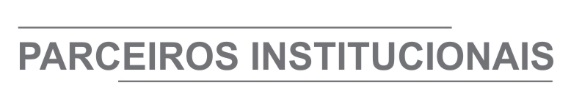 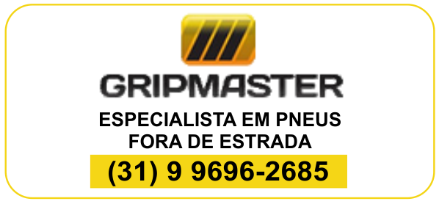 ÓRGÃO LICITANTE: COPASA-MGÓRGÃO LICITANTE: COPASA-MGEDITAL: Nº CPLI. 1120210206Endereço: Rua Carangola, 606, térreo, bairro Santo Antônio, Belo Horizonte/MG.Informações: Telefone: (31) 3250-1618/1619. Fax: (31) 3250-1670/1317. E-mail: Endereço: Rua Carangola, 606, térreo, bairro Santo Antônio, Belo Horizonte/MG.Informações: Telefone: (31) 3250-1618/1619. Fax: (31) 3250-1670/1317. E-mail: Endereço: Rua Carangola, 606, térreo, bairro Santo Antônio, Belo Horizonte/MG.Informações: Telefone: (31) 3250-1618/1619. Fax: (31) 3250-1670/1317. E-mail: OBJETO: execução, com fornecimento parcial de materiais, das obras de serviços de Ampliação do Sistema de Abastecimento de Água de Sena- dor Amaral / MG. Dia: 19/10/2021 às 08:30 - Local: Rua Carangola, 606 - Térreo - Bairro Santo Antônio - Belo Horizonte/MG. Mais informações e o caderno de licitação poderão ser obtidos, gratuitamente, através de download no endereço: www.copasa.com.br (link: licitações e contratos/licitações, pesquisar pelo número da licitação), a partir do dia 24/10/2021OBJETO: execução, com fornecimento parcial de materiais, das obras de serviços de Ampliação do Sistema de Abastecimento de Água de Sena- dor Amaral / MG. Dia: 19/10/2021 às 08:30 - Local: Rua Carangola, 606 - Térreo - Bairro Santo Antônio - Belo Horizonte/MG. Mais informações e o caderno de licitação poderão ser obtidos, gratuitamente, através de download no endereço: www.copasa.com.br (link: licitações e contratos/licitações, pesquisar pelo número da licitação), a partir do dia 24/10/2021DATAS: Entrega: 19/10/2021 às 08:30Abertura: 19/10/2021 às 08:30 Prazo de execução: 6 meses.VALORESVALORESVALORESValor Estimado da ObraCapital Social Igual ou SuperiorCapital Social Igual ou SuperiorR$ 755.514,28--CAPACIDADE TÉCNICA: a) Tubulação com diâmetro igual ou superior a 150 (cento e cinquenta) mm;b) Reservatório em aço, com capacidade igual ou superior a 100 (cem) m3.CAPACIDADE TÉCNICA: a) Tubulação com diâmetro igual ou superior a 150 (cento e cinquenta) mm;b) Reservatório em aço, com capacidade igual ou superior a 100 (cem) m3.CAPACIDADE TÉCNICA: a) Tubulação com diâmetro igual ou superior a 150 (cento e cinquenta) mm;b) Reservatório em aço, com capacidade igual ou superior a 100 (cem) m3.CAPACIDADE OPERACIONAL: a) Tubulação com diâmetro igual ou superior a 150 (cento e cinquenta) mm;b) Reservatório em aço, com capacidade igual ou superior a 100 (cem) m3.CAPACIDADE OPERACIONAL: a) Tubulação com diâmetro igual ou superior a 150 (cento e cinquenta) mm;b) Reservatório em aço, com capacidade igual ou superior a 100 (cem) m3.CAPACIDADE OPERACIONAL: a) Tubulação com diâmetro igual ou superior a 150 (cento e cinquenta) mm;b) Reservatório em aço, com capacidade igual ou superior a 100 (cem) m3.ÍNDICES ECONÔMICOS: conforme edital.ÍNDICES ECONÔMICOS: conforme edital.ÍNDICES ECONÔMICOS: conforme edital.OBSERVAÇÕES: As interessadas poderão designar engenheiro ou Arquiteto para efetuar visita técnica, para conhecimento das obras e serviços a serem executados. Para acompanhamento da visita técnica, fornecimento de informações e prestação de esclarecimentos porventura solicitados pelos interessados, estará disponível, o Sr. EGONN HENDRIGO CARVALHO SILVA ou outro empregado da COPASA MG, do dia 24 de setembro de 2021 ao dia 18 de outubro de 2021. O agendamento da visita poderá ser feito pelo e-mail grpo@copasa.com.br. SEGUE O LINK COM INFORMAÇÕES E EDITAL: https://www2.copasa.com.br/PortalComprasPrd/#/pesquisaDetalhes/2648E00C00261EEC878D6EDE4B9DFF9F OBSERVAÇÕES: As interessadas poderão designar engenheiro ou Arquiteto para efetuar visita técnica, para conhecimento das obras e serviços a serem executados. Para acompanhamento da visita técnica, fornecimento de informações e prestação de esclarecimentos porventura solicitados pelos interessados, estará disponível, o Sr. EGONN HENDRIGO CARVALHO SILVA ou outro empregado da COPASA MG, do dia 24 de setembro de 2021 ao dia 18 de outubro de 2021. O agendamento da visita poderá ser feito pelo e-mail grpo@copasa.com.br. SEGUE O LINK COM INFORMAÇÕES E EDITAL: https://www2.copasa.com.br/PortalComprasPrd/#/pesquisaDetalhes/2648E00C00261EEC878D6EDE4B9DFF9F OBSERVAÇÕES: As interessadas poderão designar engenheiro ou Arquiteto para efetuar visita técnica, para conhecimento das obras e serviços a serem executados. Para acompanhamento da visita técnica, fornecimento de informações e prestação de esclarecimentos porventura solicitados pelos interessados, estará disponível, o Sr. EGONN HENDRIGO CARVALHO SILVA ou outro empregado da COPASA MG, do dia 24 de setembro de 2021 ao dia 18 de outubro de 2021. O agendamento da visita poderá ser feito pelo e-mail grpo@copasa.com.br. SEGUE O LINK COM INFORMAÇÕES E EDITAL: https://www2.copasa.com.br/PortalComprasPrd/#/pesquisaDetalhes/2648E00C00261EEC878D6EDE4B9DFF9F ÓRGÃO LICITANTE: DER-MGEDITAL: CONCORRÊNCIA Nº: 097/2021. PROCESSO SEI Nº: 2300.01.0189809/2021-88 - AVISO DE REVOGAÇÃOEDITAL: CONCORRÊNCIA Nº: 097/2021. PROCESSO SEI Nº: 2300.01.0189809/2021-88 - AVISO DE REVOGAÇÃOEDITAL: CONCORRÊNCIA Nº: 097/2021. PROCESSO SEI Nº: 2300.01.0189809/2021-88 - AVISO DE REVOGAÇÃOEndereço: Av. dos Andradas, 1.120, sala 1009, Belo Horizonte/MG.Maiores Informações: Telefone: (31) 3235-1272 - Fax: (31) 3235-1004. E-mail: asl@der.mg.gov.br - site www.der.mg.gov.br Endereço: Av. dos Andradas, 1.120, sala 1009, Belo Horizonte/MG.Maiores Informações: Telefone: (31) 3235-1272 - Fax: (31) 3235-1004. E-mail: asl@der.mg.gov.br - site www.der.mg.gov.br Endereço: Av. dos Andradas, 1.120, sala 1009, Belo Horizonte/MG.Maiores Informações: Telefone: (31) 3235-1272 - Fax: (31) 3235-1004. E-mail: asl@der.mg.gov.br - site www.der.mg.gov.br Endereço: Av. dos Andradas, 1.120, sala 1009, Belo Horizonte/MG.Maiores Informações: Telefone: (31) 3235-1272 - Fax: (31) 3235-1004. E-mail: asl@der.mg.gov.br - site www.der.mg.gov.br OBJETO: O Diretor Geral do Departamento de Edificações e Estradas de Rodagem do Estado Minas Gerais - DER/MG, no uso de suas atribuições e em razão da necessidade de revisão de preços de itens da Planilha de Quantidades e Preços Unitários da obra, resolve REVOGAR o Edital em epígrafe, cujo objeto é a Execução do Remanescente das Obras de Infraestrutura para a conclusão da bacia B2 e da galeria de macrodrenagem da Rua Rio Volga, e implantação da Bacia B5 e das galerias de macrodrenagens da Rua Sem Nome, da Rua Arterial e da Galeria de Macrodrenagem (canal túnel triplo e rede de drenagem) da Avenida Francisco Firmo de Matos com Avenida General David Sarnoff, integrantes do Programa de Requalificação Urbana e Ambiental e de Controle de Cheias do Córrego Riacho das Pedras, localizado no município de Contagem, estado de Minas Gerais.OBJETO: O Diretor Geral do Departamento de Edificações e Estradas de Rodagem do Estado Minas Gerais - DER/MG, no uso de suas atribuições e em razão da necessidade de revisão de preços de itens da Planilha de Quantidades e Preços Unitários da obra, resolve REVOGAR o Edital em epígrafe, cujo objeto é a Execução do Remanescente das Obras de Infraestrutura para a conclusão da bacia B2 e da galeria de macrodrenagem da Rua Rio Volga, e implantação da Bacia B5 e das galerias de macrodrenagens da Rua Sem Nome, da Rua Arterial e da Galeria de Macrodrenagem (canal túnel triplo e rede de drenagem) da Avenida Francisco Firmo de Matos com Avenida General David Sarnoff, integrantes do Programa de Requalificação Urbana e Ambiental e de Controle de Cheias do Córrego Riacho das Pedras, localizado no município de Contagem, estado de Minas Gerais.OBJETO: O Diretor Geral do Departamento de Edificações e Estradas de Rodagem do Estado Minas Gerais - DER/MG, no uso de suas atribuições e em razão da necessidade de revisão de preços de itens da Planilha de Quantidades e Preços Unitários da obra, resolve REVOGAR o Edital em epígrafe, cujo objeto é a Execução do Remanescente das Obras de Infraestrutura para a conclusão da bacia B2 e da galeria de macrodrenagem da Rua Rio Volga, e implantação da Bacia B5 e das galerias de macrodrenagens da Rua Sem Nome, da Rua Arterial e da Galeria de Macrodrenagem (canal túnel triplo e rede de drenagem) da Avenida Francisco Firmo de Matos com Avenida General David Sarnoff, integrantes do Programa de Requalificação Urbana e Ambiental e de Controle de Cheias do Córrego Riacho das Pedras, localizado no município de Contagem, estado de Minas Gerais.DATAS:A entrega dos envelopes de proposta e documentação deverá ser realizada até às 17:00 do dia 04/10/2021 na forma prevista no Edital, no Serviço de Protocolo e Arquivo – SPA do DER/MG. Abertura: às 09:00 do dia 05/10/2021.Visita: Agendada. Prazo de execução: Conforme editalVALORESVALORESVALORESVALORESValor Estimado da ObraValor Estimado da ObraGARANTIA DE PROPOSTAGARANTIA DE PROPOSTAR$ 69.697.331,97R$ 69.697.331,97R$ 696.973,00 R$ 696.973,00 CAPACIDADE TÉCNICA: ATESTADO (S) DE CAPACIDADE TÉCNICA DO RESPONSÁVEL TÉCNICO da empresa, fornecido por pessoa jurídica de direito público ou privado, devidamente certificado pelo Conselho Regional de Engenharia e Agronomia – CREA ou pelo Conselho de Arquitetura e Urbanismo de Minas Gerais - CAU, acompanhado da respectiva Certidão de Acervo Técnico – CAT, comprovando ter executado obras contemplando os seguintes serviços:a) Execução de Muro de Contenção em Concreto Armado. b) Execução de Concreto Projetado. c) Execução de Rede de Drenagem Pluvial com tubos de concreto. d) Execução de Galeria para Drenagem Pluvial. e) Execução de Túnel Bala por processo não destrutivo.CAPACIDADE TÉCNICA: ATESTADO (S) DE CAPACIDADE TÉCNICA DO RESPONSÁVEL TÉCNICO da empresa, fornecido por pessoa jurídica de direito público ou privado, devidamente certificado pelo Conselho Regional de Engenharia e Agronomia – CREA ou pelo Conselho de Arquitetura e Urbanismo de Minas Gerais - CAU, acompanhado da respectiva Certidão de Acervo Técnico – CAT, comprovando ter executado obras contemplando os seguintes serviços:a) Execução de Muro de Contenção em Concreto Armado. b) Execução de Concreto Projetado. c) Execução de Rede de Drenagem Pluvial com tubos de concreto. d) Execução de Galeria para Drenagem Pluvial. e) Execução de Túnel Bala por processo não destrutivo.CAPACIDADE TÉCNICA: ATESTADO (S) DE CAPACIDADE TÉCNICA DO RESPONSÁVEL TÉCNICO da empresa, fornecido por pessoa jurídica de direito público ou privado, devidamente certificado pelo Conselho Regional de Engenharia e Agronomia – CREA ou pelo Conselho de Arquitetura e Urbanismo de Minas Gerais - CAU, acompanhado da respectiva Certidão de Acervo Técnico – CAT, comprovando ter executado obras contemplando os seguintes serviços:a) Execução de Muro de Contenção em Concreto Armado. b) Execução de Concreto Projetado. c) Execução de Rede de Drenagem Pluvial com tubos de concreto. d) Execução de Galeria para Drenagem Pluvial. e) Execução de Túnel Bala por processo não destrutivo.CAPACIDADE TÉCNICA: ATESTADO (S) DE CAPACIDADE TÉCNICA DO RESPONSÁVEL TÉCNICO da empresa, fornecido por pessoa jurídica de direito público ou privado, devidamente certificado pelo Conselho Regional de Engenharia e Agronomia – CREA ou pelo Conselho de Arquitetura e Urbanismo de Minas Gerais - CAU, acompanhado da respectiva Certidão de Acervo Técnico – CAT, comprovando ter executado obras contemplando os seguintes serviços:a) Execução de Muro de Contenção em Concreto Armado. b) Execução de Concreto Projetado. c) Execução de Rede de Drenagem Pluvial com tubos de concreto. d) Execução de Galeria para Drenagem Pluvial. e) Execução de Túnel Bala por processo não destrutivo.CAPACIDADE OPERACIONAL: COMPROVAÇÃO DE APTIDÃO DE DESEMPENHO TÉCNICO DA LICITANTE, por meio de atestado (s) ou certidão (ões), fornecidos por pessoa jurídica de direito público ou privado, comprovando ter executado as obras a seguir discriminados, nas quantidades mínimas, referentes a parcela de maior relevância técnica ou econômica:a) Execução de Muro de Contenção em Concreto Armado – 600,00 m3.b) Execução de Concreto Projetado – 265,30 m3 c) Execução de Rede de Drenagem Pluvial com tubos de concreto - 1.694,80 m. d) Execução de Galeria para Drenagem Pluvial - 430,00 m. e) Execução de Túnel Bala por processo não destrutivo – 73,50 mCAPACIDADE OPERACIONAL: COMPROVAÇÃO DE APTIDÃO DE DESEMPENHO TÉCNICO DA LICITANTE, por meio de atestado (s) ou certidão (ões), fornecidos por pessoa jurídica de direito público ou privado, comprovando ter executado as obras a seguir discriminados, nas quantidades mínimas, referentes a parcela de maior relevância técnica ou econômica:a) Execução de Muro de Contenção em Concreto Armado – 600,00 m3.b) Execução de Concreto Projetado – 265,30 m3 c) Execução de Rede de Drenagem Pluvial com tubos de concreto - 1.694,80 m. d) Execução de Galeria para Drenagem Pluvial - 430,00 m. e) Execução de Túnel Bala por processo não destrutivo – 73,50 mCAPACIDADE OPERACIONAL: COMPROVAÇÃO DE APTIDÃO DE DESEMPENHO TÉCNICO DA LICITANTE, por meio de atestado (s) ou certidão (ões), fornecidos por pessoa jurídica de direito público ou privado, comprovando ter executado as obras a seguir discriminados, nas quantidades mínimas, referentes a parcela de maior relevância técnica ou econômica:a) Execução de Muro de Contenção em Concreto Armado – 600,00 m3.b) Execução de Concreto Projetado – 265,30 m3 c) Execução de Rede de Drenagem Pluvial com tubos de concreto - 1.694,80 m. d) Execução de Galeria para Drenagem Pluvial - 430,00 m. e) Execução de Túnel Bala por processo não destrutivo – 73,50 mCAPACIDADE OPERACIONAL: COMPROVAÇÃO DE APTIDÃO DE DESEMPENHO TÉCNICO DA LICITANTE, por meio de atestado (s) ou certidão (ões), fornecidos por pessoa jurídica de direito público ou privado, comprovando ter executado as obras a seguir discriminados, nas quantidades mínimas, referentes a parcela de maior relevância técnica ou econômica:a) Execução de Muro de Contenção em Concreto Armado – 600,00 m3.b) Execução de Concreto Projetado – 265,30 m3 c) Execução de Rede de Drenagem Pluvial com tubos de concreto - 1.694,80 m. d) Execução de Galeria para Drenagem Pluvial - 430,00 m. e) Execução de Túnel Bala por processo não destrutivo – 73,50 mÍNDICES ECONÔMICOS: Conforme edital. ÍNDICES ECONÔMICOS: Conforme edital. ÍNDICES ECONÔMICOS: Conforme edital. ÍNDICES ECONÔMICOS: Conforme edital. OBSERVAÇÕES: Clique aqui para obter informações do edital. OBSERVAÇÕES: Clique aqui para obter informações do edital. OBSERVAÇÕES: Clique aqui para obter informações do edital. OBSERVAÇÕES: Clique aqui para obter informações do edital. ÓRGÃO LICITANTE: SECRETARIA DE ESTADO DE MEIO AMBIENTE DE MINAS GERAIS - SEMADÓRGÃO LICITANTE: SECRETARIA DE ESTADO DE MEIO AMBIENTE DE MINAS GERAIS - SEMADEDITAL: TOMADA DE PREÇOS - PROCESSO Nº. 1371001 03/2021 – SEI Nº 1370.01.0000221/2020-29Endereço: Cidade Administrativa de Minas Gerais, Rodovia Papa João Paulo II, 4143, Edifício Gerais, Plenária 9º andar – Serra Verde – BH/MG.E-mail licitacao.semad@meioambiente.mg.gov.br. www.fazenda.mg.gov.br. Endereço: Cidade Administrativa de Minas Gerais, Rodovia Papa João Paulo II, 4143, Edifício Gerais, Plenária 9º andar – Serra Verde – BH/MG.E-mail licitacao.semad@meioambiente.mg.gov.br. www.fazenda.mg.gov.br. Endereço: Cidade Administrativa de Minas Gerais, Rodovia Papa João Paulo II, 4143, Edifício Gerais, Plenária 9º andar – Serra Verde – BH/MG.E-mail licitacao.semad@meioambiente.mg.gov.br. www.fazenda.mg.gov.br. OBJETO: CONTRATAÇÃO DE EMPRESA ESPECIALIZADA NA EXECUÇÃO DE OBRAS DE AMPLIAÇÃO DO SISTEMA DE ESGOTAMENTO SANITÁRIO DE ILICÍNEA, COM FORNECIMENTO TOTAL DE MATERIAIS E MÃO DE OBRA.OBJETO: CONTRATAÇÃO DE EMPRESA ESPECIALIZADA NA EXECUÇÃO DE OBRAS DE AMPLIAÇÃO DO SISTEMA DE ESGOTAMENTO SANITÁRIO DE ILICÍNEA, COM FORNECIMENTO TOTAL DE MATERIAIS E MÃO DE OBRA.DATAS: Entrega: 06/10/2021 às 09:30Abertura: 06/10/2021 às 09:30 Prazo de execução: conforme edital. VALORESVALORESVALORESValor Estimado da ObraCapital Social Igual ou SuperiorCapital Social Igual ou SuperiorR$1.632.612,62--CAPACIDADE TÉCNICA: Atestado de Capacidade Técnico-Profissional, passado por pessoa jurídica de direito privado ou por Órgão da Administração Direta ou Indireta da União, do Distrito Federal, dos Estados ou dos Municípios, em nome de profissional comprovadamente integrante do quadro permanente da proponente como empregado ou como sócio administrador da sociedade, comprovando ter o referido profissional (inscrito no CREA como Responsável Técnico da Empresa), sido responsável técnico pela execução em obras ou serviços do mesmo gênero e complexidade superior, às do objeto pretendido, observando o abaixo mencionado:Rede de esgoto com diâmetro igual ou superior a 150 (duzentos) mm;CAPACIDADE TÉCNICA: Atestado de Capacidade Técnico-Profissional, passado por pessoa jurídica de direito privado ou por Órgão da Administração Direta ou Indireta da União, do Distrito Federal, dos Estados ou dos Municípios, em nome de profissional comprovadamente integrante do quadro permanente da proponente como empregado ou como sócio administrador da sociedade, comprovando ter o referido profissional (inscrito no CREA como Responsável Técnico da Empresa), sido responsável técnico pela execução em obras ou serviços do mesmo gênero e complexidade superior, às do objeto pretendido, observando o abaixo mencionado:Rede de esgoto com diâmetro igual ou superior a 150 (duzentos) mm;CAPACIDADE TÉCNICA: Atestado de Capacidade Técnico-Profissional, passado por pessoa jurídica de direito privado ou por Órgão da Administração Direta ou Indireta da União, do Distrito Federal, dos Estados ou dos Municípios, em nome de profissional comprovadamente integrante do quadro permanente da proponente como empregado ou como sócio administrador da sociedade, comprovando ter o referido profissional (inscrito no CREA como Responsável Técnico da Empresa), sido responsável técnico pela execução em obras ou serviços do mesmo gênero e complexidade superior, às do objeto pretendido, observando o abaixo mencionado:Rede de esgoto com diâmetro igual ou superior a 150 (duzentos) mm;CAPACIDADE OPERACIONAL: Atestado de Capacidade Técnico-Operacional passando por pessoa jurídica de direito privado ou por órgão da Administração Direta ou Indireta da União, do Distrito Federal, dos Estados ou dos Municípios, em nome da Licitante, comprovando ter a mesma executado, em obras ou serviços do mesmo gênero, características semelhantes e complexidade superior, às do objeto pretendido, observando o abaixo mencionado: Rede de esgoto com tubulação de PVC e/ou ferro fundido, com diâmetro igual ou superior a 200 (duzentos) mm e com extensão igual ou superior a 1.413 (Hum mil quatrocentos e treze) metros; Estrutura de escoramento de vala por qualquer processo, com quantidade igual ou superior a 2.718 (dois mil, setecentos e dezoito) m²; Pavimentação em poliédrico e/ou em paralelepípedo e/ou pré-moldados de concreto e/ou asfalto com quantidade igual ou superior a 1.387 (Hum mil, trezentos e oitenta e sete) m2.CAPACIDADE OPERACIONAL: Atestado de Capacidade Técnico-Operacional passando por pessoa jurídica de direito privado ou por órgão da Administração Direta ou Indireta da União, do Distrito Federal, dos Estados ou dos Municípios, em nome da Licitante, comprovando ter a mesma executado, em obras ou serviços do mesmo gênero, características semelhantes e complexidade superior, às do objeto pretendido, observando o abaixo mencionado: Rede de esgoto com tubulação de PVC e/ou ferro fundido, com diâmetro igual ou superior a 200 (duzentos) mm e com extensão igual ou superior a 1.413 (Hum mil quatrocentos e treze) metros; Estrutura de escoramento de vala por qualquer processo, com quantidade igual ou superior a 2.718 (dois mil, setecentos e dezoito) m²; Pavimentação em poliédrico e/ou em paralelepípedo e/ou pré-moldados de concreto e/ou asfalto com quantidade igual ou superior a 1.387 (Hum mil, trezentos e oitenta e sete) m2.CAPACIDADE OPERACIONAL: Atestado de Capacidade Técnico-Operacional passando por pessoa jurídica de direito privado ou por órgão da Administração Direta ou Indireta da União, do Distrito Federal, dos Estados ou dos Municípios, em nome da Licitante, comprovando ter a mesma executado, em obras ou serviços do mesmo gênero, características semelhantes e complexidade superior, às do objeto pretendido, observando o abaixo mencionado: Rede de esgoto com tubulação de PVC e/ou ferro fundido, com diâmetro igual ou superior a 200 (duzentos) mm e com extensão igual ou superior a 1.413 (Hum mil quatrocentos e treze) metros; Estrutura de escoramento de vala por qualquer processo, com quantidade igual ou superior a 2.718 (dois mil, setecentos e dezoito) m²; Pavimentação em poliédrico e/ou em paralelepípedo e/ou pré-moldados de concreto e/ou asfalto com quantidade igual ou superior a 1.387 (Hum mil, trezentos e oitenta e sete) m2.ÍNDICES ECONÔMICOS: conforme edital.ÍNDICES ECONÔMICOS: conforme edital.ÍNDICES ECONÔMICOS: conforme edital.OBSERVAÇÕES: DA VISTORIA TÉCNICA: 12.1. As empresas interessadas poderão realizar visita técnica para melhor conhecimento das condições de execução do objeto. 12.2. A vistoria técnica será realizada nas seguintes condições: A visita ao local da obra ocorrerá entre os dias 28/09/2021 e 30/09/2021 no horário de 07:30 às 11:30 e de 13:30 às 17:30 horas, mediante agendamento. 12.3. As Visitas Técnicas deverão ser realizadas por Responsáveis Técnicos das licitantes ou por representantes legalmente credenciados para este fim, através de instrumento público ou particular de mandato, em original ou com firma reconhecida. 12.4. A comprovação do Responsável Técnico será feita através de Certidão de Registro e Quitação de Pessoa Jurídica emitida pelo CREA. 12.5. A licitante poderá optar por não realizar a Visita Técnica, devendo apresentar na sua proposta de habilitação a declaração formal, assinada pelo Responsável Técnico ou pelo representante legal da licitante, acerca do conhecimento pleno das condições e das peculiaridades dos serviços necessários no objeto do Edital em questão. 12.6. A vistoria técnica será acompanhada pelos servidores: Kleynner Jardim Lopes e/ou Lucas Gonçalves Moreira. 12.7. O fornecedor que desejar realizar visita técnica deverá agendar dia e horário específico, até 03 (dois) dias antes da sessão, sendo vedada a visita de mais de um fornecedor no mesmo momento. 12.8. Alegações posteriores relacionadas com o desconhecimento de condições locais, ou de projetos ou amostras porventura disponibilizadas, se for o caso, não serão consideradas para reclamações futuras, ou de forma a desobrigar a sua execução. 12.9. A vistoria técnica pode ser substituída por declaração de que o licitante tem pleno conhecimento das condições locais e peculiaridades inerentes à natureza dos serviços.SEGUE O LINK COM INFORMAÇÕES E EDITAL: http://www.meioambiente.mg.gov.br/editais OBSERVAÇÕES: DA VISTORIA TÉCNICA: 12.1. As empresas interessadas poderão realizar visita técnica para melhor conhecimento das condições de execução do objeto. 12.2. A vistoria técnica será realizada nas seguintes condições: A visita ao local da obra ocorrerá entre os dias 28/09/2021 e 30/09/2021 no horário de 07:30 às 11:30 e de 13:30 às 17:30 horas, mediante agendamento. 12.3. As Visitas Técnicas deverão ser realizadas por Responsáveis Técnicos das licitantes ou por representantes legalmente credenciados para este fim, através de instrumento público ou particular de mandato, em original ou com firma reconhecida. 12.4. A comprovação do Responsável Técnico será feita através de Certidão de Registro e Quitação de Pessoa Jurídica emitida pelo CREA. 12.5. A licitante poderá optar por não realizar a Visita Técnica, devendo apresentar na sua proposta de habilitação a declaração formal, assinada pelo Responsável Técnico ou pelo representante legal da licitante, acerca do conhecimento pleno das condições e das peculiaridades dos serviços necessários no objeto do Edital em questão. 12.6. A vistoria técnica será acompanhada pelos servidores: Kleynner Jardim Lopes e/ou Lucas Gonçalves Moreira. 12.7. O fornecedor que desejar realizar visita técnica deverá agendar dia e horário específico, até 03 (dois) dias antes da sessão, sendo vedada a visita de mais de um fornecedor no mesmo momento. 12.8. Alegações posteriores relacionadas com o desconhecimento de condições locais, ou de projetos ou amostras porventura disponibilizadas, se for o caso, não serão consideradas para reclamações futuras, ou de forma a desobrigar a sua execução. 12.9. A vistoria técnica pode ser substituída por declaração de que o licitante tem pleno conhecimento das condições locais e peculiaridades inerentes à natureza dos serviços.SEGUE O LINK COM INFORMAÇÕES E EDITAL: http://www.meioambiente.mg.gov.br/editais OBSERVAÇÕES: DA VISTORIA TÉCNICA: 12.1. As empresas interessadas poderão realizar visita técnica para melhor conhecimento das condições de execução do objeto. 12.2. A vistoria técnica será realizada nas seguintes condições: A visita ao local da obra ocorrerá entre os dias 28/09/2021 e 30/09/2021 no horário de 07:30 às 11:30 e de 13:30 às 17:30 horas, mediante agendamento. 12.3. As Visitas Técnicas deverão ser realizadas por Responsáveis Técnicos das licitantes ou por representantes legalmente credenciados para este fim, através de instrumento público ou particular de mandato, em original ou com firma reconhecida. 12.4. A comprovação do Responsável Técnico será feita através de Certidão de Registro e Quitação de Pessoa Jurídica emitida pelo CREA. 12.5. A licitante poderá optar por não realizar a Visita Técnica, devendo apresentar na sua proposta de habilitação a declaração formal, assinada pelo Responsável Técnico ou pelo representante legal da licitante, acerca do conhecimento pleno das condições e das peculiaridades dos serviços necessários no objeto do Edital em questão. 12.6. A vistoria técnica será acompanhada pelos servidores: Kleynner Jardim Lopes e/ou Lucas Gonçalves Moreira. 12.7. O fornecedor que desejar realizar visita técnica deverá agendar dia e horário específico, até 03 (dois) dias antes da sessão, sendo vedada a visita de mais de um fornecedor no mesmo momento. 12.8. Alegações posteriores relacionadas com o desconhecimento de condições locais, ou de projetos ou amostras porventura disponibilizadas, se for o caso, não serão consideradas para reclamações futuras, ou de forma a desobrigar a sua execução. 12.9. A vistoria técnica pode ser substituída por declaração de que o licitante tem pleno conhecimento das condições locais e peculiaridades inerentes à natureza dos serviços.SEGUE O LINK COM INFORMAÇÕES E EDITAL: http://www.meioambiente.mg.gov.br/editais 